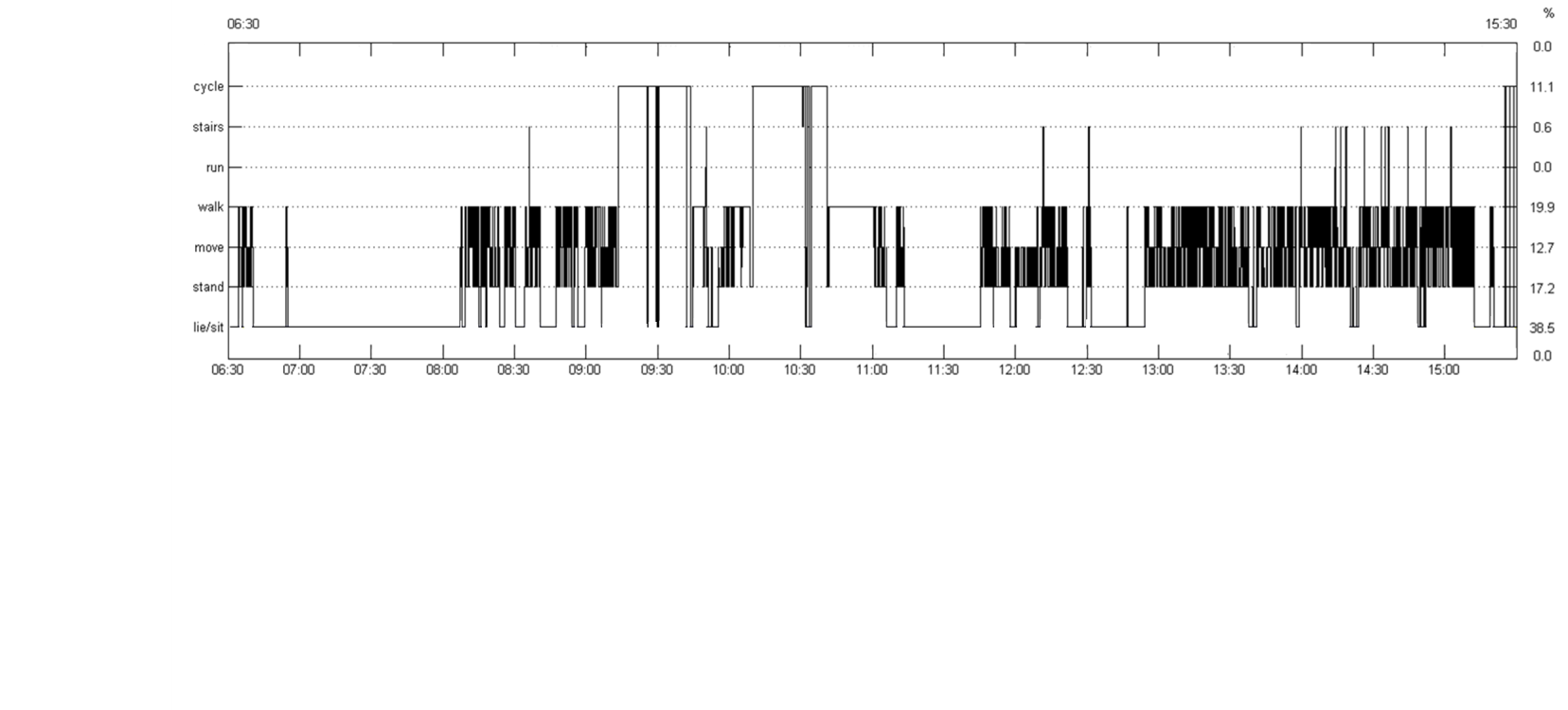 SDC Supplemental Figure A. Diagrammatical representation of Acti4 software recognizing various movement behaviors and showing the time-usage distribution for a worker during a working interval from 06:30 to 15:30.